Uplatnění tohoto formuláře není povinné a může být nahrazeno vlastním návrhem projektového záměru. Doporučuje se vyplnění formuláře minimálně v části dle bodu 1. 1. ZÁKLADNÍ IDENTIFIKAČNÍ ÚDAJE A CHARAKTERISTIKA PROJEKTU2. PŘEDSTAVENÍ PROJEKTU – PROJEKTOVÉHO ZÁMĚRUUpravte rozsah a členění dle typu poskytovatele podpory a vaší potřeby. Případně nahraďte samostatnou přílohou (text v bodu 2. vymažte).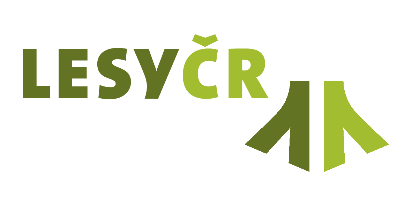 Odbor výzkumu a dotací / Oddělení dotacíŽádost o spolupráci a finanční podporu LČR na realizaci projektu s podporou EUŽadatele:(Název žadatele včetně jeho identifikačních údajů.)Projektu:(Název výzkumného projektu, akronym.)Poskytovatel:(Poskytovatel podpory, program podpory, výzva, SC.)Doba realizace:Předpoklad výstupů:(Uveďte přehled předpokládaných výstupů projektu.)Popis přínosů:(Uveďte konkrétní popis přínosů pro podporovaná odvětví – lesní a vodní hospodářství a myslivost.)Náklady projektu:(Uveďte celkový rámcový rozpočet projektu, vč. podílů projektových partnerů.) Platnost návrhu:(S ohledem na poskytovatele podpory – do kdy má smysl platnost návrhu, datum konce výzvy.)Žadatel a jeho role v projektu, ostatní partneři projektu a jejich role:(Ostatní partneři projektu – název, právní forma, IČ, DIČ, adresa, tel., email, + podíl na spolupráci-s/bez fin. spoluúčasti na projektu.)Kontaktní osoba žadatele:(Jméno, funkce, kontakty /tel., mobil., e-mail, apod.)Ostatní osoby:(Jména, role, organizace, kontakty.)Popis projektu, cíle:(Popis projektu, problémů, cílů, způsobu a principů řešení…) Harmonogram realizace:(Hmg. milníky)Plán projektu, metodika řešení:(Popis řešení projektu, uplatněné metody, kvantifikace objemu prováděných prací, ostatní informace.)Technické a materiální zajištění:(Vybavení, zajištění.)Popis spolupráce s LČR:(Uveďte požadovanou míru spolupráce a požadavky součinnost s LČR vč. materiálního vybavení.)Předpokládané výsledky:(Uveďte předpokládané výsledky projektu.)Realizační výstupy projektu:(Uveďte stručně realizační výstupy v členění dle jednotlivých let, dle cílů, jejich formy, příp. plány aktivit.)Popis přínosů pro LČR:(Popis potenciálních přínosů pro LČR ve vazbě na jejich uplatnitelnost v praxi.)Rozpočet projektu:(Uveďte rámcový rozpočet projektu, vč. rozpočtu projektových partnerů, míru podpory, bez DPH v Kč (EUR), příp. jiné finanční zdroje.)Datum:Jméno:Podpis a razítko:(Statutární zástupce žadatele)(Statutární zástupce žadatele)